BIOLOGIJARAZISKOVANJE NEZNANIH SNOVI(POROČILO LABORATORIJSKE VAJE)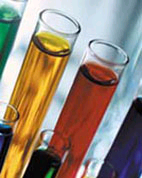 UVODTeoretične osnoveCO2  se raztaplja v vodi (sodavica) in deloma z njo tudi reagira. Pri tem nastane ogljikova kislina, ki spremeni indikatorju barvo. Vendar to še ni zadosten dokaz za CO2, ker barvo indikatorja spremene tudi druge kisline. Dodaten dokaz za CO2 je nastanek slabo topnih karbonatov, ki nastanejo po rekaciji hidroksidov zemljoalkalijskih kovin, npr. kalcija z ogljikovo	kislino.Če preiskovani sistem izloča CO2, potem vodna raztopina indikatorja spremeni barvo, iz apnene vode pa se izloči oborino CaCO3. Kombinacija teh dokaznih reakcij je zadostna za dokazovanje CO2 v preiskovanih vzorcih.Indikatorji so snovi, ki reagirajo z določeno snovjo tako, da spremenijo barvo.Fenol rdeče barvilo je indikator.CO2 reagira z vodo, pri čemer nastaja šibka ogljikova kislina.Namen vajeDokaz hipoteze, da živi organizmi zaradi poteka življenskih procesov izločajo CO2 v svojo okolico.Naučiti se uporabljati znanstvene metode dela.Spoznati pomen kvalitativnih podatkov.Spoznati pomen kontrolnega poskusa.Spoznati pojem indikatorja in se naučiti indikatorje tudi praktično uporabljati.Spoznati in razumeti razlike med dejstvi, podatki in hipotezo.Naučiti se postaviti hipotezo, ki opredeli znane podatke.MATERIAL IN METODE DELAUporabljeni material:fenol rdeče barvilo -> FRapnena voda -> AVsodavicarazredčena kislina4 kapalkeslamicepapirnate brisačestojalo za epruvete7 malih epruvet označenih s številkami od 1-7 z zamaški 6 epruvet standardne velikosti označenih s številkami od 8-13raztopina kvasa in sladkorjaprekuhana raztopina kvasa in sladkorja3 kaleča semena3 suha semenamajhna živa žuželkamajhna mrtva žuželka iste vrste	uraMetode dela:poskus, opazovanje, beleženje opazovanj POSTOPEKPrvi del vajeV stojalo smo namestili 7 manjših epruvet (1-7) in v vsako kanili 15 kapljic indikatorja fenol rdeče. Na dno epruvet smo namestili medeninaste vijake, s konico navzdol, ki so služili kot podstavek za material, ki smo ga dodajali takole:Epruveta 1: ničEpruveta 2: zvit košček filtrirnega papirja pomočenega v raztopino kvasa in sladkorjaEpruveta 3: zvit košček filtrirnega papirja pomočenega v prekuhano raztopino kvasa in sladkorjaEpruveta 4: 3 suha semenaEpruveta 5: 3 kaleča semenaEpruveta 6: živa žuželkaEpruveta 7: mrtva žuželkaNato smo epruvete hkrati zamašili in zabeležili trenutni čas.Drugi del vajeDrugih 6 epruvet (8-13) smo namestili v stojalo in v prve 3 nalili 15 kapljic indikatorja fenol rdeče, ostale 3 pa smo do četrtine napolnili z apneno vodo. Nato smo dodajali:Epruveta 8: 5 kapljic razredčene kislineEpruveta 9: 10 kapljic sodaviceEpruveta 10: izdihan zrak skozi slamico, 30sEpruveta 11: 20 kapljic razredčena kislinaEpruveta 12: 10 kapljic sodaviceEpruveta 13: izdihan zrak skozi slamico, 30sREZULTATITabela 1: Rezultati prvega dela vajeTabela 2: Rezultati drugega dela vajeDISKUSIJANa podlagi drugega dela poskusa skušamo ugotoviti, s katero snovjo oz. snovmi reagira naš indikator fenol rdeče. V epruvete 9,12 in 10,13 smo vnesli CO2, v epruveti 8,11 pa kislino. Pri apneni vodi je rezultate lažje razložiti. Apnena voda mora biti indikator za CO2, saj reagira le v stiku s tem plinom. Za fenol rdeče, pa bi težko rekli, da je indikator za CO2, ker bi tako zanemarili pozitiven rezultat v epruveti 8 (snov je redko indikator za več snovi hkrati). Ker je bila sprememba ob dodajanju kisline tudi hitrejša, lahko sklepamo, da je fenol rdeče indikator za kisline. Reagira pa tudi s šibko kislino, ki nastaja ob mešanju CO2 in vode.S pomočjo pridobljenih predpostavk obdelamo rezultate iz prvega dela vaje. Kontrolna epruveta (št.1) nam prikazuje, da zaradi vijaka in snovi v zraku ne pride do znatne spremembe indikatorja. Vijak v epruvetah namiguje, da je iskana snov potrebna za reakcijo plin (in ne trdna ali tekoča snov, saj ta ne bi mogla priti v stik z indikatorjem). Hitro lahko ugotovimo, da pride do spremembe barve indikatorja, pri epruvetah z živimi organizmi. Gre torej za izdihani CO2. V epruvetah 3 in 7, so očitno mrtvi organizmi, ki ne vršijo metabolnih procesov, torej ne dihajo in ne izločajo CO2. Ob rezultatu v epruveti 4, bi se lahko vprašali,:'ali semena niso živa, dokler ne kalijo?' To se ne zdi logično in če pustimo epruveto 4 dalj časa zaprto, pride tudi pri teh do znatne spremembe barve fenol rdečega. Sklepamo lahko torej, da so nekaleča semena sicer živa, a toliko manj aktivna, da je za izločenje zadostne količine CO2 potrebno več časa. Tudi sicer so semena verjetno najmanj aktivna, saj je še pri kalečih semenih spremembo opaziti po daljšem času kot pri ostalih organizmih. Kvasovke v raztopini kvasa in sladkorja so  verjetno zelo aktivne in tudi precej številčne, saj je v njihovi epruveti reakcija najopaznejša.Hipotetično lahko razložimo tudi morebitna odstopanja od pričakovanih rezultatov. Spremembo barve indikatorja v epruveti 3 (oz. prehitro spremembo v epruveti 2) bi lahko pojasnili z dejstvom, da smo fliter papir preslabo oželi. Tako bi prišla šibka vodikova kislina (in morebitne druge kisline) v neposreden stik z indikatorjem, ko bi tekočina spolzela z lističa. Pozitiven rezultat v sedmi epruveti, pa bi lahko pojasnili s prisotnostjo saprofitskih mikroorganizmov na odmrli žuželki.Prisotnost le-teh lahko previrimo z odvzemom brisa z živali, ali novim poskusom, ki bi vključeval mrtvo žuželko, ki smo jo zaščitil pred gnitjem (npr.:z alkoholom) in tako, ki je nismo.SKLEPI:fenol rdeče je indikator za kisline. Ob stiku s kislino spremeni barvo iz rdeče, preko oranžne v rumeno.apnena voda je indikator za CO2. Ob prisotnosti CO2 pomotni, kasneje nastane oborinaživa bitja izločajo pri procesu celičnega dihanja CO2, ki tvori z vodo šibko ogljikovo kislinobolj kot je organizem aktiven, več CO2 izločisemena so živi, a manj aktivni organizmiLITERATURA:Pevec Smiljan, Biologija: Navodila za laboratorijsko delo, DZS, Ljubljana 1991, stran 9-10Pevec Smiljan, Biologija: Laboratorijsko delo, DZS, Ljubljana 1991, stran 7-10šT.EPRUVETEDELOVNI MATERIALSPREMEMBA INDIKATORJAČAS POTREBEN ZA SPREMEMBO1FR + vijakNi spremembe45 min2FR + vijak + košček filtrirnega papirja pomočen v raztopino kvasa in sladkorjaBarva indikatorja se spremeni iz rdeče v rumeno30 min3FR + vijak + košček filtrirnega papirja pomočen v prekuhano raztopino kvasa in sladkorjaNi spremembe45 min.4FR + vijak + 3 suha semenaNi spremembe45 min.5FR + vijak + 3 kaleča semenaBarva indikatorja postane za odtenek svetlejša45 min6FR + vijak + živa žuželkaBarva indikatorja se spremeni iz rdeče v oranžno29 min (barva oranžna tudi po 45 min)7FR + vijak + mrtva žuželkaNi spremembe45 minšT.EPRUVETEDELOVNI MATERIALSPREMEMBA INDIKATORJAČAS POTREBEN ZA SPREMEMBO8FR +  5 kapljic razredčene kislineBarva indikatorja se spremeni iz rdeče v rumenoSprememba je takojšna (1s)9FR + 10 kapljic sodaviceBarva indikatorja se spremeni iz rdeče v rumeno5s10FR +  pihanje v raztopino skozi slamico, 30 sBarva indikatorja se spremeni iz rdeče v rumeno10s11AV + 20 kapljic razredčene kislineNi spremembeSprememba se ne zgodi12AV + 10 kapljic sodaviceTekočina pomotni, (kasneje nastane oborina)10-15s(oborina po cca. 10 min)13AV + pihanje v raztopino skozi slamico, 30 sTekočina pomotni, (kasneje nastane oborina)4-5s(oborina po cca. 10 min)